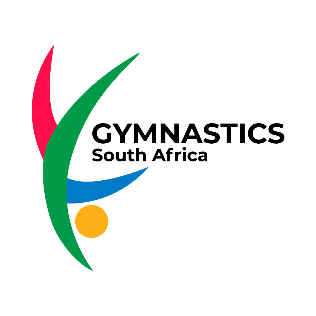 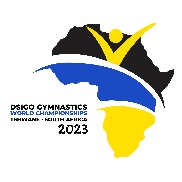 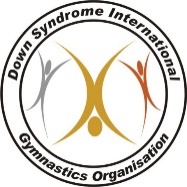 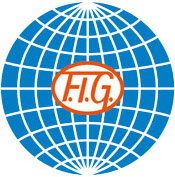 Deadline: 25 August 2023Team Summary:Organizing Committee / Host FederationSOUTH AFRICAN GYMNASTICS FEDERATIONContact Person:  Mr Phikolomzi MbuqeTel: +27 21 671 4818   Email: info@sagf.co.zaAddress: Clareview Business ParkSuite e11, Imam Haron Road, Claremont, Cape Town, South Africa 7708coordinates: 33.983735, 18.483714 Website:  www.gymnasticssa.co.zanominative registration FederationContact Person: FederationPhone: FederationE-mail:GYMNASTSNUMBEROFFICIALSNUMBERMAG GymnastsMAG CoachesWAG GymnastsWAG CoachesRG GymnastsRG CoachesMAG JudgesWAG JudgesRG JudgesTEAM MANAGERSHODMEDICAL PERSONNELGYMNASTS SUB-TOTAL:OFFICIALS SUB-TOTAL:DESIGNATIONSURNAMENAMED.O.BFIG LICENCE NO.T-SHIRT SIZEHEAD OF DELEGATIONMAG TEAM MANAGERWAG TEAM MANAGERMAG COACHMAG COACHWAG COACHWAG COACHRG COACHRG COACHMAG JUDGEMAG JUDGEWAG JUDGEWAG JUDGERG JUDGERG JUDGEMEDICAL PERSONNELPHYSIOTHERAPISTMENTAL HEALTH PROFMAG GYMNASTMAG GYMNASTMAG GYMNASTWAG GYMNASTWAG GYMNASTWAG GYMNASTRG GYMNASTRG GYMNASTRG GYMNASTPlace and date Seal of the NFNF authorised signatureSignature of the President or Secretary General of the participating FIG affiliated NF